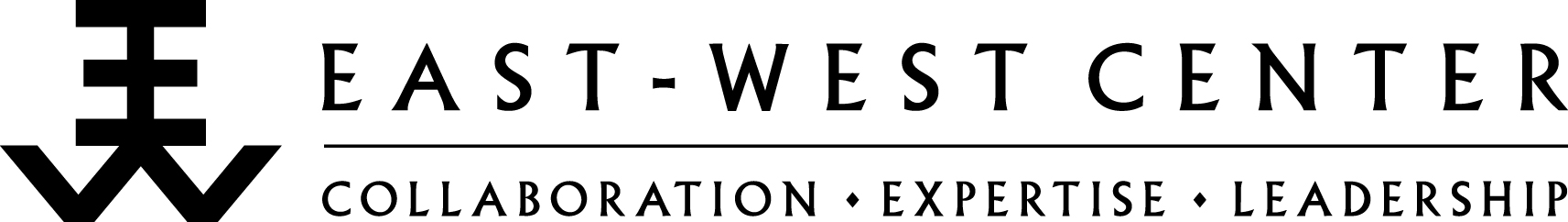 STUDENT AFFILIATE PROGRAM APPLICATION1. 	Please check and complete one of the following.	 I am presently or will be enrolled as a classified graduate student at the University of Hawai‘i at Mānoa.	Department/Field of Study       	 Degree       		 I am presently/or will be enrolled in a graduate level exchange program at the University of Hawai‘i at Mānoa.	Department/Field of Study       	2. 	I am funding my graduate studies through:	 Fulbright Scholarship  	   Government scholarship (include name):      		 Other scholarship (include name):      		 Graduate Research or Teaching assistantship      Family/Personal resources      Off-campus or on-campus employment	 Other (please explain):      	3. 	I am interested in consideration for the Student Affiliate Program beginning the following term:	 Fall      		 Spring      			year	year4. 	Due to limited double room availability and to assist with planning, we would appreciate your response to the following.	If admitted to the Student Affiliate Program,	 I will come alone and request a single room. ($15/night)	 I will come alone and request a double room. ($23/night)	 My spouse will join me and I would need a double room. ($23/night)5. List the languages you have studied and indicate proficiency level for each (basic – fluent).Short Answer Questions and Essays to Accompany the Student Affiliate Program Application FormProvide your responses below if using the electronic form-fillable version of this application, or provide your responses on separate sheets of paper. If responding on separate sheets of paper, write the question or essay number and your name at the top of each page.Short Answer Questions7. 	List the countries in which you have traveled or resided (indicate places and dates).8. 	List scholarships, fellowships, or grants you have received.9. 	Why are you applying to the Student Affiliate Program and how do you hope to benefit from the experience? Explain how the Student Affiliate Program fits within the context of your past experience and future plans. (Maximum 250 words)Essays10. 	Write a short autobiography covering your previous academic and professional experience, particular talents, skills and cultural interests that may be relevant to the Student Affiliate Program. In particular, describe your relevant experience and interests in the Asia Pacific region, and what you hope to learn while at the Center. (Maximum length: two pages)11. 	How have you been involved in civic engagement and community service activities over the past five years? (Maximum length: one page)12. 	Your participation in EWC seminars, leadership projects, activities, and residential community will be alongside students from the U.S., Asia and Pacific region, and other countries around the world. Please comment on your preparedness for this inter-cultural learning environment. (Maximum length: one page)NOTE: To complete your application, review the East-West Center Student Affiliate Program application information, instructions, and checklist for other required supporting documents. Check the application checklist or www.EastWestCenter.org/studentaffiliate for the application deadlines for the Student Affiliate Program. Applications submitted by mail must be postmarked by the application deadline and sent to: East-West Center Student Affiliate Program, Attention: Award Services, Burns Hall, Room 2066, 1601 East-West Road, Honolulu, HI 96848-1601 USA.If submitting your application in person, turn in your application by 4:30 PM on the application deadline to the East-West Center Award Services office in Burns Hall, Room 2066.Applicant’s CertificationI certify that the information I have given in this application is complete and correct to the best of my knowledge. I understand that application materials become property of the East-West Center and will not be returned to me. I certify that I have the funds necessary to participate in the Student Affiliate Program, and if selected, I will pay for the Student Affiliate Program fee, my housing, health insurance, and University of Hawai‘i at Mānoa tuition and fees in accordance with East-West Center policies and procedures.Date      	 Signature	Family name	Given name	Middle name(s)	Other namesFamily name	Given name	Middle name(s)	Other namesFamily name	Given name	Middle name(s)	Other namesFamily name	Given name	Middle name(s)	Other namesFamily name	Given name	Middle name(s)	Other namesFamily name	Given name	Middle name(s)	Other namesFamily name	Given name	Middle name(s)	Other namesFamily name	Given name	Middle name(s)	Other namesFamily name	Given name	Middle name(s)	Other namesSex Male FemaleCurrent or local mailing address	Street	City	State/Country	Zip/Postal CodeCurrent or local mailing address	Street	City	State/Country	Zip/Postal CodeCurrent or local mailing address	Street	City	State/Country	Zip/Postal CodeCurrent or local mailing address	Street	City	State/Country	Zip/Postal CodeCurrent or local mailing address	Street	City	State/Country	Zip/Postal CodeCurrent or local mailing address	Street	City	State/Country	Zip/Postal CodeCurrent or local mailing address	Street	City	State/Country	Zip/Postal CodeLast day at this address(month/day/year)Last day at this address(month/day/year)Last day at this address(month/day/year)Permanent address	Street	City	State/Country	Zip/Postal CodePermanent address	Street	City	State/Country	Zip/Postal CodePermanent address	Street	City	State/Country	Zip/Postal CodePermanent address	Street	City	State/Country	Zip/Postal CodePermanent address	Street	City	State/Country	Zip/Postal CodeFor U.S. citizen or permanent resident, your home state:For U.S. citizen or permanent resident, your home state:If not U.S. citizen but currently in U.S., indicate visa status:    J    F Other:      If not U.S. citizen but currently in U.S., indicate visa status:    J    F Other:      If not U.S. citizen but currently in U.S., indicate visa status:    J    F Other:      Birthdate (month/day/year)Birthplace (city and country)Country of citizenshipCountry of citizenshipCountry of citizenshipCountry of citizenshipCountry of permanent residenceCountry of permanent residenceCountry of permanent residenceCountry of permanent residenceOffice phone #Home phone #Cell phone #Cell phone #Cell phone #Cell phone #EmailEmailEmailEmailHave you participated in a program at the EWC? If you have, specify dates and program.Have you participated in a program at the EWC? If you have, specify dates and program.How did you learn about this program?How did you learn about this program?How did you learn about this program?How did you learn about this program?How did you learn about this program?How did you learn about this program?How did you learn about this program?How did you learn about this program?List in order of attendance all colleges/universities in which you have enrolled, beginning with your current enrollment at the University of Hawai‘i at Mānoa.List in order of attendance all colleges/universities in which you have enrolled, beginning with your current enrollment at the University of Hawai‘i at Mānoa.List in order of attendance all colleges/universities in which you have enrolled, beginning with your current enrollment at the University of Hawai‘i at Mānoa.List in order of attendance all colleges/universities in which you have enrolled, beginning with your current enrollment at the University of Hawai‘i at Mānoa.List in order of attendance all colleges/universities in which you have enrolled, beginning with your current enrollment at the University of Hawai‘i at Mānoa.List in order of attendance all colleges/universities in which you have enrolled, beginning with your current enrollment at the University of Hawai‘i at Mānoa.List in order of attendance all colleges/universities in which you have enrolled, beginning with your current enrollment at the University of Hawai‘i at Mānoa.List in order of attendance all colleges/universities in which you have enrolled, beginning with your current enrollment at the University of Hawai‘i at Mānoa.List in order of attendance all colleges/universities in which you have enrolled, beginning with your current enrollment at the University of Hawai‘i at Mānoa.List in order of attendance all colleges/universities in which you have enrolled, beginning with your current enrollment at the University of Hawai‘i at Mānoa.Name of InstitutionLocation(city, state, country)DateDateMajorMajorMajorMajorDegree earned or expected (BA, MS)Date received or expected (MM/YY)Name of InstitutionLocation(city, state, country)From(MM/YY)To(MM/YY)MajorMajorMajorMajorDegree earned or expected (BA, MS)Date received or expected (MM/YY)6. Letters of Reference6. Letters of ReferenceNameTitle and name of organization